Contract Adjustment Form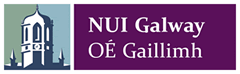 Complete this form where changes to employee’s contractual terms and conditions are required (and authorised where applicable). Please ensure that this  form has been fully completed prior to submitting it your TSS Sharepoint site by the 5thof the month prior to the month the change will occur for approval and processing. A copy of this form must also be provided to the employee and another kept on file in the unit. Due to the high volume of requests, there may be a delay in issuing confirmation of same.   Employee Details Employee Details Employee Details Employee Details Name: NUIG Staff ID (if known):School/ Discipline/Unit:Job Title: Teaching Support StaffNote: this title should not be alteredJob Title: Teaching Support StaffNote: this title should not be alteredChange Reason Change Reason Change Reason Change Reason Effective From:Effective From:To:To:Reason for Contract Variation:       Reason for Contract Variation:       Reason for Contract Variation:       Reason for Contract Variation:       Reports to (Line Manager):Cost Centre(s):DNew Pay and Hours of Work Details: The Payment applicable to this employment is confirmed as follows:  Please only indicate extra hours in this section, not the hours of entire contract: *Up to maximum 9 contact teaching hours in the University per week applies New Pay and Hours of Work Details: The Payment applicable to this employment is confirmed as follows:  Please only indicate extra hours in this section, not the hours of entire contract: *Up to maximum 9 contact teaching hours in the University per week applies New Pay and Hours of Work Details: The Payment applicable to this employment is confirmed as follows:  Please only indicate extra hours in this section, not the hours of entire contract: *Up to maximum 9 contact teaching hours in the University per week applies New Pay and Hours of Work Details: The Payment applicable to this employment is confirmed as follows:  Please only indicate extra hours in this section, not the hours of entire contract: *Up to maximum 9 contact teaching hours in the University per week applies I understand and accept this adjustment to my fixed-term contract on the terms and conditions of employment as previously stated.  Signature of Employee:____________________________________ 	 	Date:________________________ Please note that this is a contract adjustment request form and does not become part of a valid contract until it has been confirmed by HR. It is therefore subject to change. Employee PPS no.:___________________                 Email address: ____________________________             Approximate cost to budget:          €_________ (Note: this is not the salary payable to the employee)
(Hours x Hourly Rate) + 8% Annual Leave + 20% Overheads. Please contact the HR Office for assistance if required.   
Approved by:
__________________________________________________              Date: ___________________Head of Discipline/School/Unit (or nominee)
__________________________________________________              Date: ___________________              UMT MemberPlease list the names of any Managers/School Administrators etc who should be copied on HR confirmation of contract email to employee for information purposes: 1)____________________________  2) __________________________ 3) _____________________________I understand and accept this adjustment to my fixed-term contract on the terms and conditions of employment as previously stated.  Signature of Employee:____________________________________ 	 	Date:________________________ Please note that this is a contract adjustment request form and does not become part of a valid contract until it has been confirmed by HR. It is therefore subject to change. Employee PPS no.:___________________                 Email address: ____________________________             Approximate cost to budget:          €_________ (Note: this is not the salary payable to the employee)
(Hours x Hourly Rate) + 8% Annual Leave + 20% Overheads. Please contact the HR Office for assistance if required.   
Approved by:
__________________________________________________              Date: ___________________Head of Discipline/School/Unit (or nominee)
__________________________________________________              Date: ___________________              UMT MemberPlease list the names of any Managers/School Administrators etc who should be copied on HR confirmation of contract email to employee for information purposes: 1)____________________________  2) __________________________ 3) _____________________________I understand and accept this adjustment to my fixed-term contract on the terms and conditions of employment as previously stated.  Signature of Employee:____________________________________ 	 	Date:________________________ Please note that this is a contract adjustment request form and does not become part of a valid contract until it has been confirmed by HR. It is therefore subject to change. Employee PPS no.:___________________                 Email address: ____________________________             Approximate cost to budget:          €_________ (Note: this is not the salary payable to the employee)
(Hours x Hourly Rate) + 8% Annual Leave + 20% Overheads. Please contact the HR Office for assistance if required.   
Approved by:
__________________________________________________              Date: ___________________Head of Discipline/School/Unit (or nominee)
__________________________________________________              Date: ___________________              UMT MemberPlease list the names of any Managers/School Administrators etc who should be copied on HR confirmation of contract email to employee for information purposes: 1)____________________________  2) __________________________ 3) _____________________________I understand and accept this adjustment to my fixed-term contract on the terms and conditions of employment as previously stated.  Signature of Employee:____________________________________ 	 	Date:________________________ Please note that this is a contract adjustment request form and does not become part of a valid contract until it has been confirmed by HR. It is therefore subject to change. Employee PPS no.:___________________                 Email address: ____________________________             Approximate cost to budget:          €_________ (Note: this is not the salary payable to the employee)
(Hours x Hourly Rate) + 8% Annual Leave + 20% Overheads. Please contact the HR Office for assistance if required.   
Approved by:
__________________________________________________              Date: ___________________Head of Discipline/School/Unit (or nominee)
__________________________________________________              Date: ___________________              UMT MemberPlease list the names of any Managers/School Administrators etc who should be copied on HR confirmation of contract email to employee for information purposes: 1)____________________________  2) __________________________ 3) _____________________________